2023 Special Olympics Pennsylvania Summer Games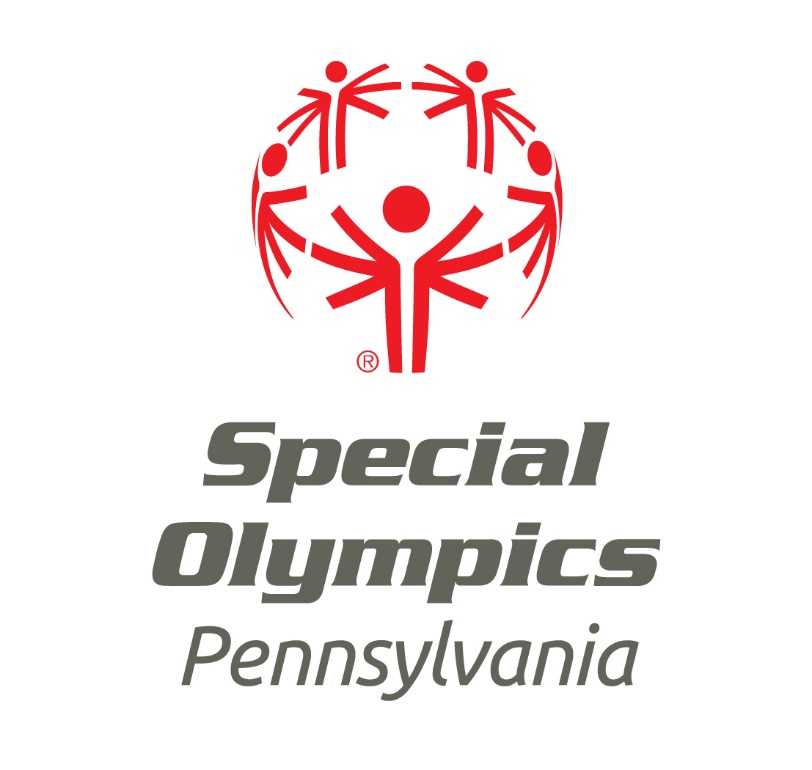 Special Olympics Pennsylvania is looking for medical staff volunteers for the 2023 Summer Games, Thursday June 8th through Saturday June 10th.  Room and board is provided.  Each year the Summer Games medical staff is comprised of athletic trainers, athletic training students, and physicians from the Commonwealth to provide sports medicine services for almost 2,000 competitors across 8 sports.  Even if you can only attend for some of the Games your time is valuable to us.  If you are interested or have questions please email Jayme Galdieri at jgaldieri@esu.edu.Please consider volunteering your time and skills for a great cause!